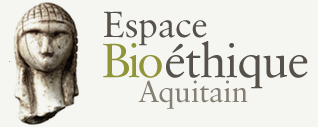 Questions citoyennes d’Éthique & de bioÉthique contemporainesJournÉe d’Étude | Samedi 26 nov. 202220 ans après les lois de 2002 rénovant les secteurs sanitaire et médico-social : quels impacts sur la relation soignant-soigné ?25 rue Laplacette(Quartier Saint Augustin) 33000 BordeauxL’ESPACE BIOÉTHIQUE AQUITAIN est une association loi 1901 créée en 1996.L’EBA cherche à promouvoir la réflexion et le débat multidisciplinaire et multiculturel sur les enjeux éthiques surgissant notamment dans le champ de la santé, du social, du médico-social, de l’éducation et de la formation. Ses modes d’intervention sont divers : ateliers, site internet, conférences-débat, journées d’étude, formations et enseignements.L’EBA veille particulièrement au respect de la dignité de toute personne humaine :L’interdiction de traiter toute personne comme un moyen, mais toujours comme une fin.Le respect de l’autonomie de la personne entendue comme la faculté imprescriptible de faire valoir sa propre volonté et de la voir reconnue comme raison dernière de toute décision la concernant.L’interdiction de tout traitement inhumain ou dégradant conformément aux grandes déclarations de droit international, et le droit imprescriptible de toute personne de voir respectée son intégrité corporelle, psycho-affective ou spirituelle.L’BA est attaché aux valeurs de : Bienveillance ∴ Non-malfaisance ∴ Justice ∴ Laïcité.Programme9h30 : Accueil9h45 : Ouverture : par les membres du Bureau de l’EBA10h-11h15 : Présentation de la lettre et de l’esprit des deux lois de 2002 Pierre BARBET, avocat honoraireDominique BASTROT, avocateJacques FAUCHER, médecin, chercheur en bioéthiqueDiscutant et animation des débats avec la salle : Jean-Louis DEYSSON, ancien directeur d’établissement médico-social11h30-12h45 : La volonté du patient dans l’antiquité gréco-romaineFrancesca BARONE, Directrice de recherche, Institut de recherche et d’histoires des textes, section grecque et orient chrétien, CNRSDiscutant et animation des débats avec la salle : Yolande LIGUEX, psychologue clinicienne12h45 - 14h00 : pause repas14h15-15h30 : Le partenariat patient : une innovation de la démocratie en santéMme Aurélie Gauguery, patiente partenaire Poitiers Mme Valérie Anne Moniot, patiente partenaire Institut Bergonié CLCC Bordeaux  Mme Sabine Dutheil, patiente partenaire LISA (L’Institut du Soin Aquitaine Bordeaux)Discutant et animation des débats avec la salle : Laura INNOCENTI, Cadre projets transversaux, Institut Bergonié CLCC Nouvelle Aquitaine  15h30-16h45 : Père-sistances du paternalisme en secteur médico-socialBruno LARROSE, psychologue clinicien, psychanalysteDiscutant et animation des débats avec la salle : Géraldine CAZENAVE, éducatrice spécialisée17h : Clôture des travauxInscriptions à la journée d’étude du 26 novembre 2022NOM :			Prénom : Tarifs :Non adhérent : 15€Membre adhérent : 10€ Sur proposition et sans justificatif : 5€Paiement par espèces ou Chèque à l’ordre de l’EBA à remettre à l’entrée